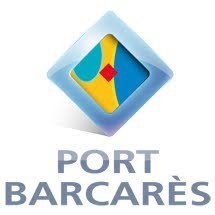 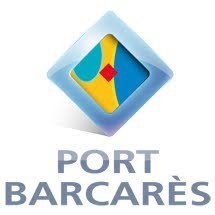 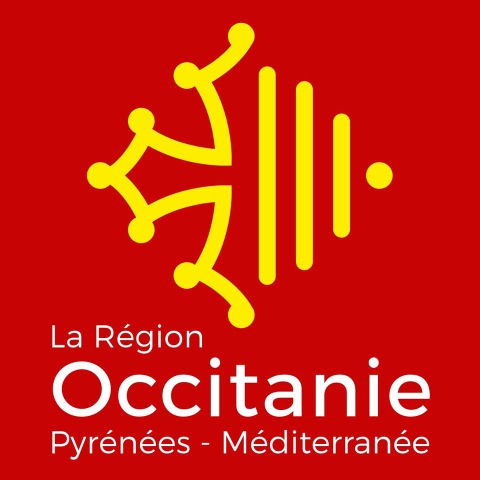 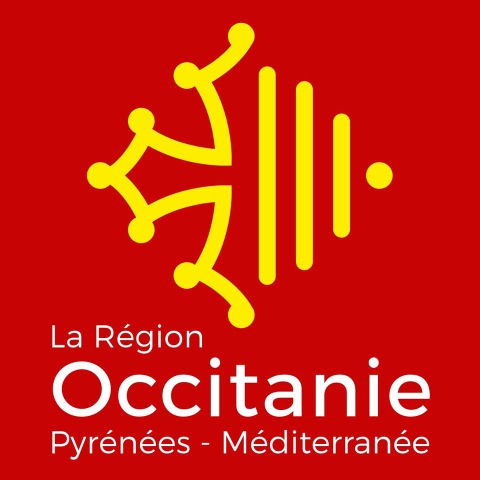 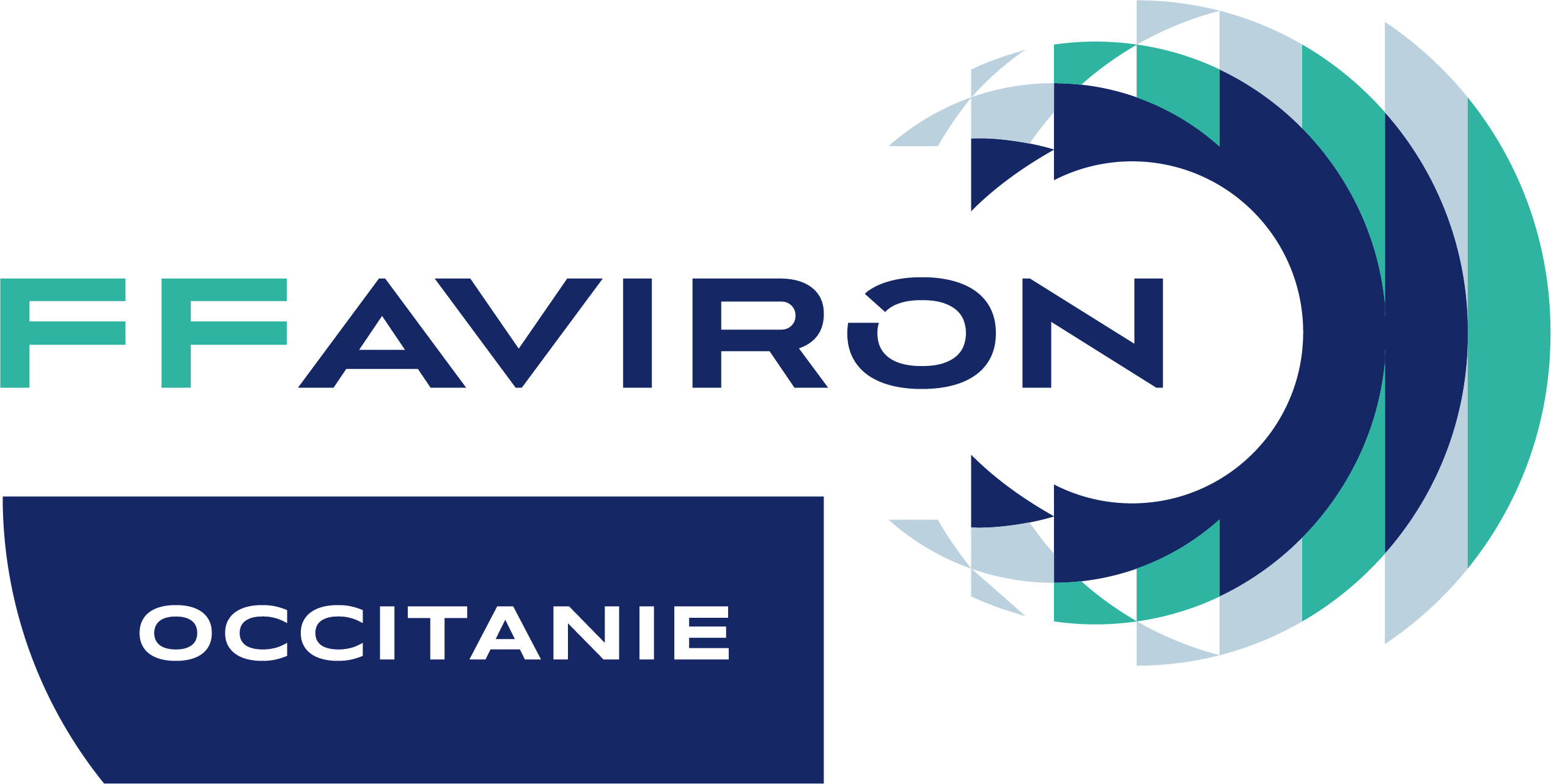 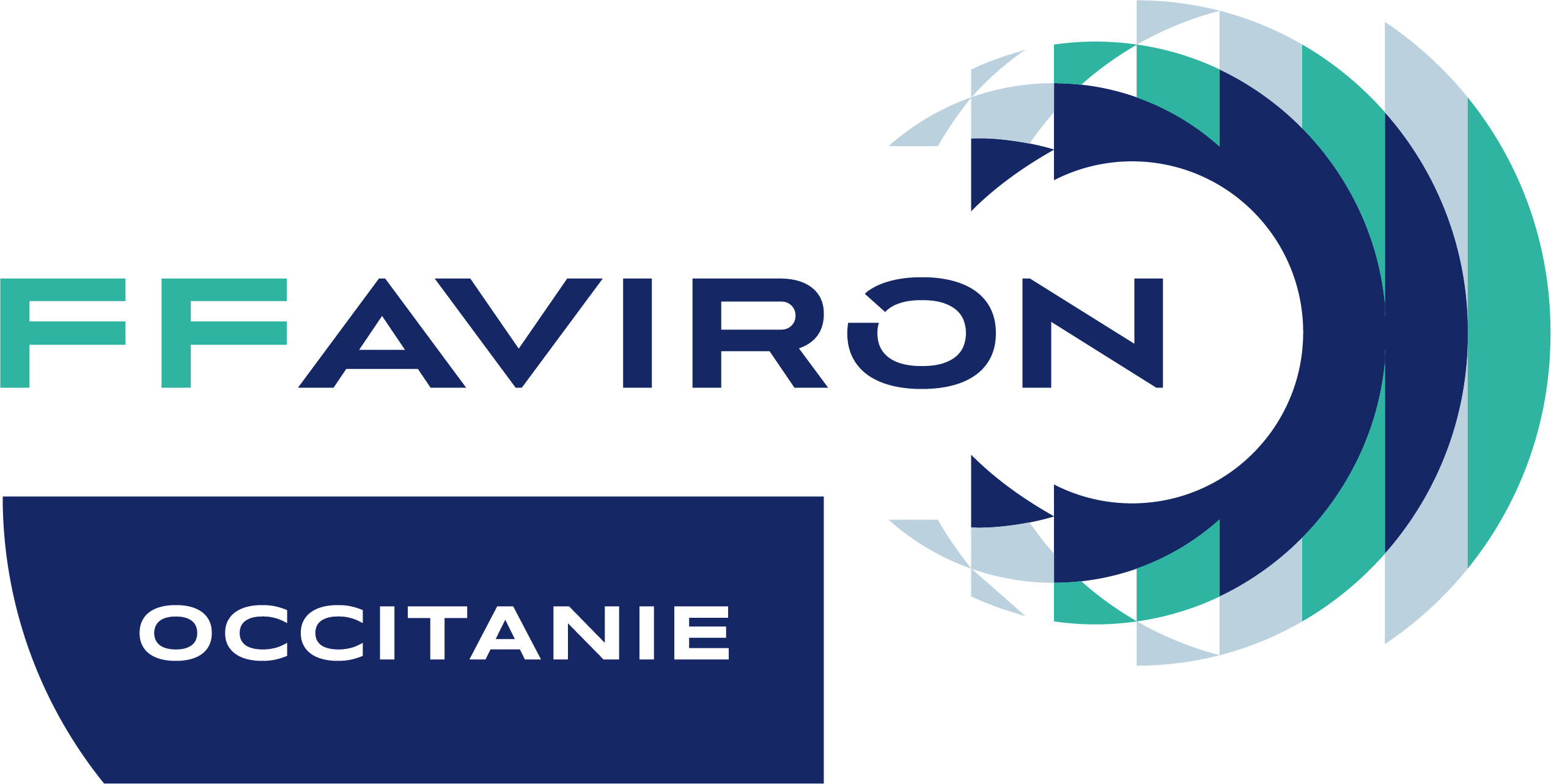 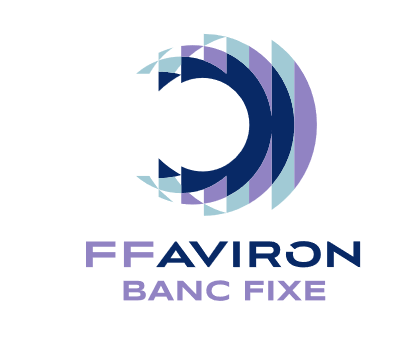 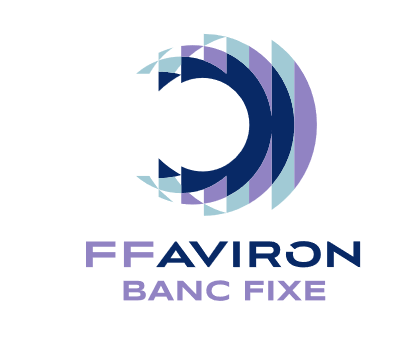 AVANT PROGRAMME    « CHALLENGE MERIGNAC »LE BARCARESSamedi 19 Septembre 2020ORGANISATIONOrganisé sous la tutelle de la Ligue Occitanie d’Aviron, conjointement avec le Club de Barcarems I Velas et le Comité Départemental d’Aviron des Pyrénées-Orientales.Comité d’organisation Barcarems I VelesJosé MATEUEmail: jose.mateu66@gmail.comTél.: 06 62 27 01 04(Personne à contacter pour les réservations de repas, mise à disposition de barreurs et info hébergements)Coordonnateur Technique OccitanieJulien HOUSSETEmail : julien.housset@ffaviron.frTél. : 06 18 63 58 97(Personne à contacter pour les problèmes d’engagements et de composition d’équipages)LIEUPlage du Barcarès côté sudQuai des Chalutiers - 66420 Port Barcarès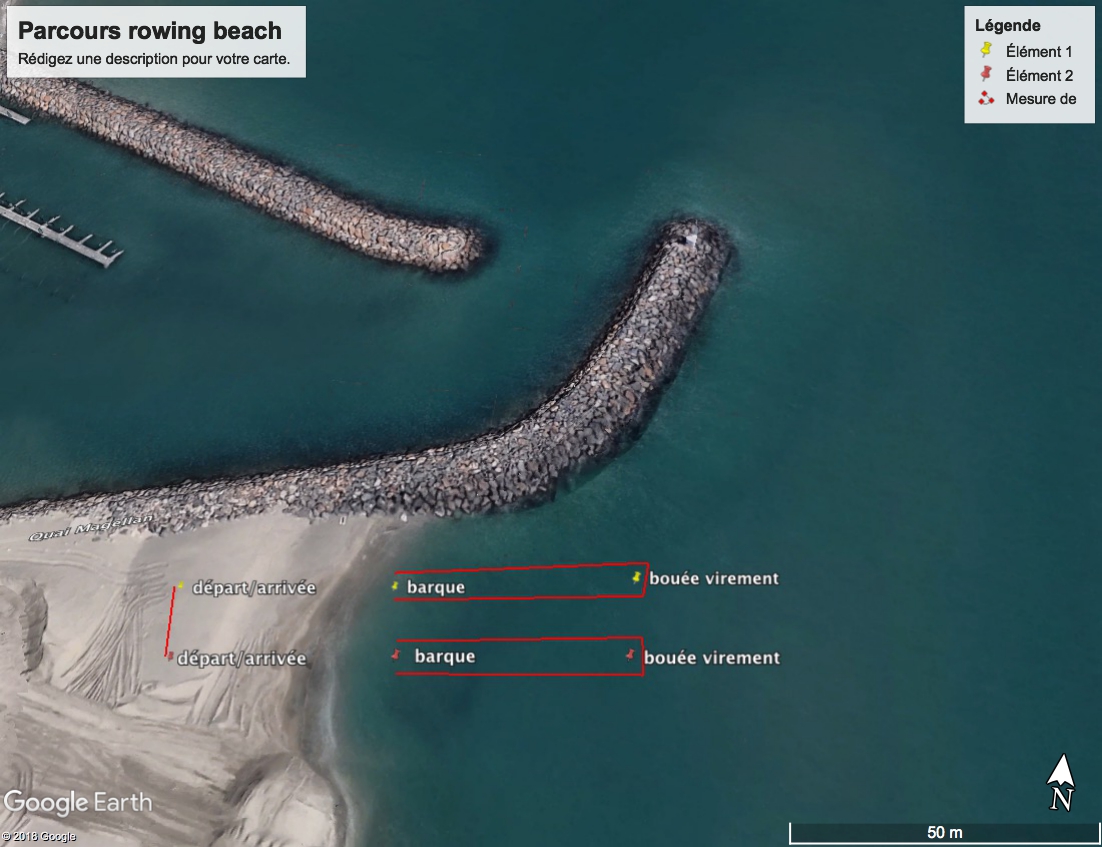 DESCRIPTIFCe Championnat Open d’Occitanie coordonné par la Ligue Occitanie d’Aviron est uniquement ouvert aux rameurs licenciés A ou BF à la FFA.Le Challenge MERIGNAC, est le support d’une manche du Championnat du Pays Catalan coordonné par le CDA 66 et ouvert à tous les pratiquants de Banc Fixe, affiliés ou non à la FFA. Les épreuves se déroulent sous le format « Beach Rowing » sur 2 manches en duel de 500m aller/retour avec virement d’une bouée à 250m.Les classements sont faits par addition des temps des 2 manches.Vous référez aux chapitres « Règlement de la compétition » et « Plan du parcours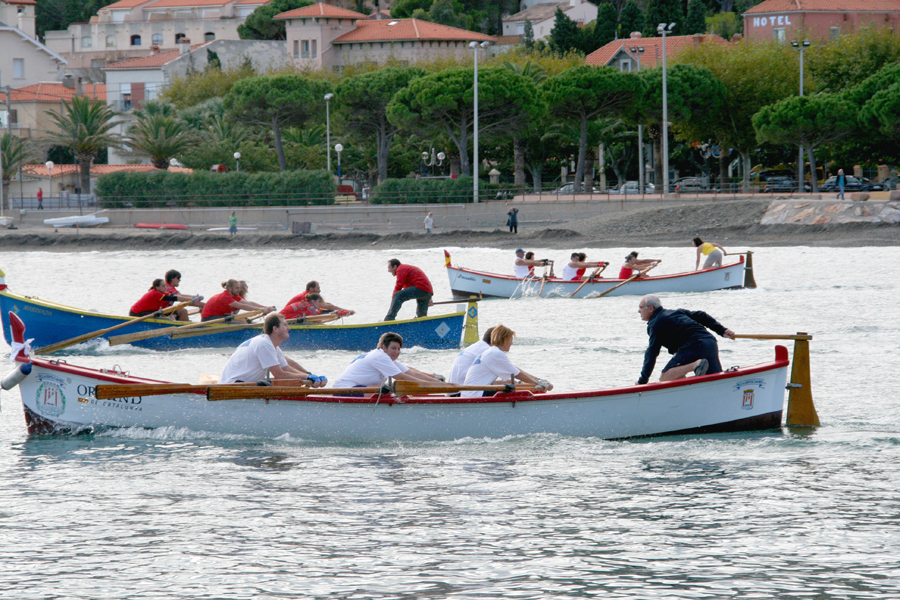 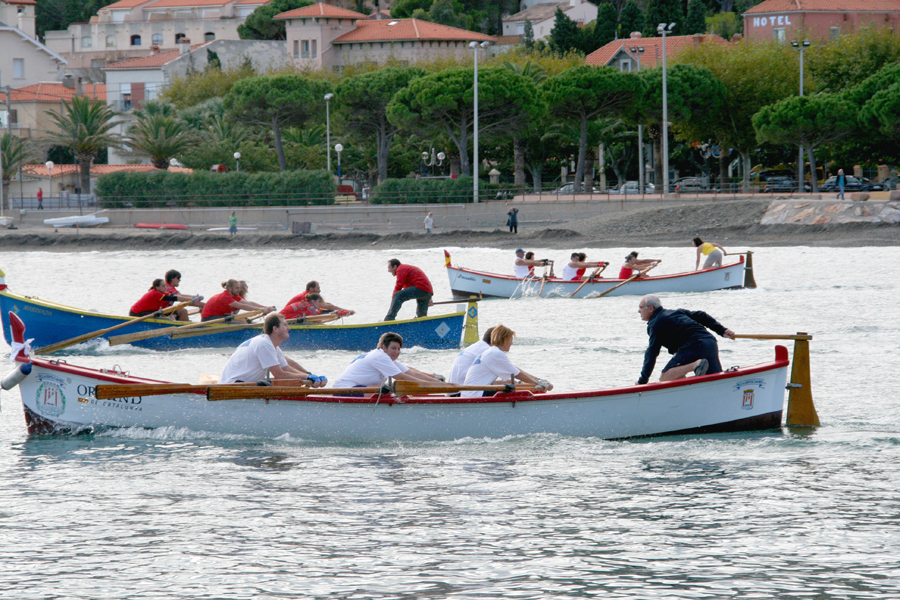 HORAIRES12H30 		ACCUEIL DES PARTICIPANTS13H00 		REUNION DES DELEGUES DE CLUB14H00 		DEBUT DE LA COMPETITION18H00 		REMISE DES RECOMPENSES19H30 		APERITIF ET REPAS (10€)Les horaires de la réunion des délégués et des épreuves sont susceptibles d’être avancés en fonction du nombre d’engagés.EPREUVESUne seule catégorie d’âge – SENIOR (15 ans et + conformément à la règlementation fédérale)N°Epreuve  	Code Epreuve 		Composition Equipages      1 		SHLlagut 		Homme - Equipage de 6 - composition libre      2 		SFLlagut 		Femme - Equipage de 6 – 100% femmes      3 		SMLlagut 50%H/50%F 	Mixte - Equipage de 6 -  3hommes/3 femmesLes participants ont la possibilité de s’engager dans plusieurs épreuves.ENGAGEMENTSChampionnat Open d’Occitanie (licenciés FFA 2020 uniquement):Les engagements doivent être réalisés obligatoirement sur le serveur Intranet de la FFAAucun engagement hors serveur fédéral ne sera pris en compte.Ouverture des inscriptions :	Lundi 31 août à 12h00Clôture des inscriptions :	Lundi 14 septembre à 12h00Les équipages composés de rameurs issus de clubs différents sont acceptés et classés officiellement au Championnat.Dans ce cas il faut que chaque club engage ses rameurs en équipages incomplets sur le site fédéral et informe par mail Julien Housset de la volonté de fusion entre les équipages incomplets concernés.Contact : julien.housset@ffaviron.fr ou 06 18 63 58 97BARREURSLes barreurs ne sont pas à engager. Si besoin ils peuvent être fournis par l’organisation. La demande devra être signalée au plus tard lors de la réunion des délégués.PROGRAMMELe programme définitif sera diffusé par les organisateurs le mercredi 16 septembre.DISPOSITIONS GENERALES1 Le chronométrage est assuré par la Ligue Occitanie d’Aviron.2 La sécurité est assurée par les services de secours locaux, en liaison avec le club de Barcarems I Veles, à partir de 30 minutes avant la 1ère épreuve et jusqu’au débarquement de la dernière épreuve.3 L’arbitrage est coordonné par la commission régionale des arbitres en relation avec les organisateurs.DIFFUSION DES  INFORMATIONS Auprès des clubs par mail par les organisateurs.Disponibles sur le site Internet de la Ligue Occitanie d’Aviron : www.avironoccitanie.frVia la page Facebook de la Ligue Occitanie : www.facebook.com/avironoccitanie/Luc Poncelet 								José MateuPrésident de la Ligue Occitanie	d’Aviron				Comité d’organisation Barcarems I VelesREGLEMENT DE LA COMPETITIONBEACH ROWING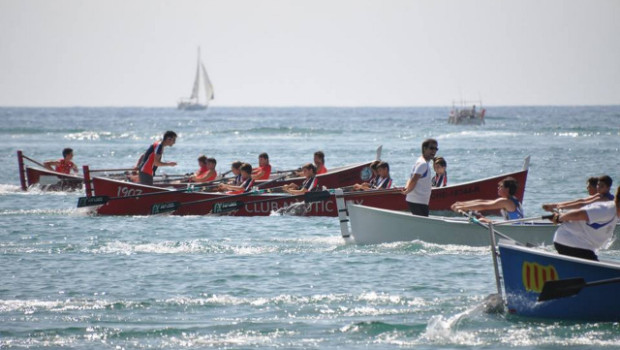 Matériel :Le comité d’organisation fournit 2 « Llagut de rem » (Barques Catalanes à 6 bancs fixes avec avirons de pointe) qui serviront pour l’ensemble des équipes. Afin d’assurer l’équité des conditions de compétition, chaque équipage utilisera les 2 coques lors de la compétition (1 par manche).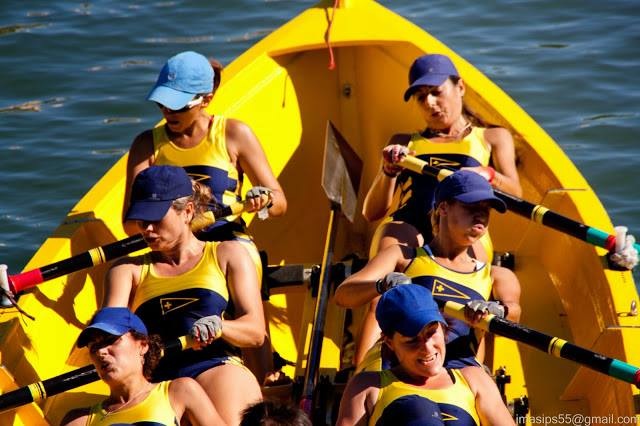 Epreuves et catégories :Une seule catégorie d’âge est mise en place => SENIOR. En conformité avec la règlementation FFA, peuvent concourir en Senior tous les rameurs à partir de J15 (15 ans en 2019) et sans limite d’âge.3 classements : 	1.Homme	Equipages composés librement			2.Femme	Equipages uniquement composés de femmes			3.Mixte	Equipages obligatoirement composés de 3 femmes et 3 hommesType de parcours :Le parcours de compétition est composé de 5 phases :Phase 1 : 50 mètres de course à pieds sur la plage jusqu’au bateau pour un des équipiers au choix.Phase 2 :  250m de rame en ligne droite vers le large en direction d’une bouée de virement.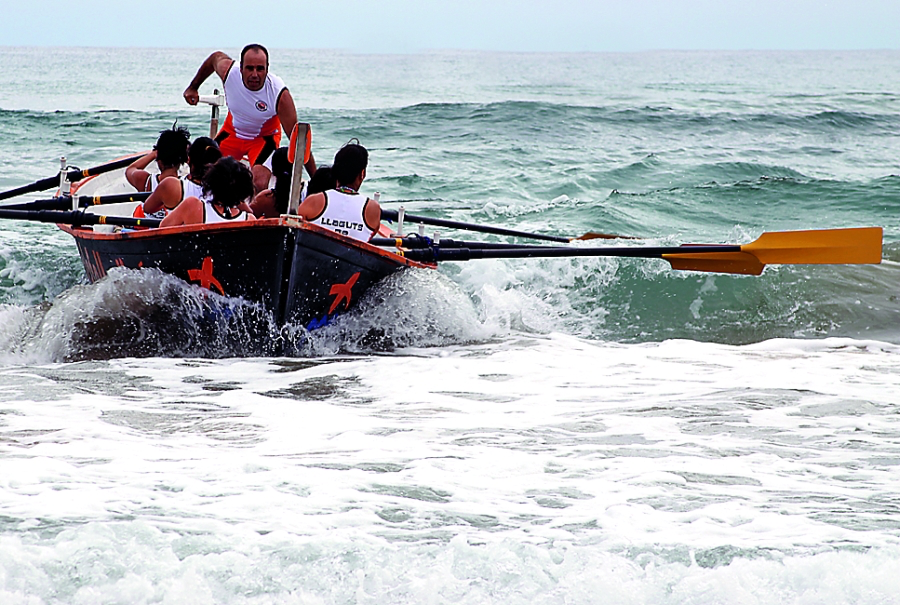 Phase 5 : 50 mètres de course à pieds jusqu’à la ligne d’arrivée pour un des équipiers au choix.Le chronomètre est déclenché depuis la ligne de départ/arrivée sur la plage et est arrêté au franchissement de la ligne d’arrivée/départ par chaque équipier coureur.Format de la compétition :Parcours en duel, chaque équipage dispose de son propre couloir (A et B) et de sa propre bouée de virement.Chaque équipage effectue une manche dans chaque couloir (A et B) contre le même adversaire en utilisant la barque affectée à ce couloir. Le classement final est effectué par le temps cumulé des 2 manches.En cas de conditions défavorables ne permettant pas l’organisation de la 2ème manche, le classement officiel de la compétition sera déterminé par les résultats de la 1ère manche.Tirage des manches :La répartition des équipages dans les manches sera tirée au sort par le comité d’organisation. L’ordre de passage dans les couloirs A et B sera également tiré au sort et indiqué dans le programme.En cas de nombre impaire d’engagés, l’équipage tiré au sort en dernier effectuera seul ses deux manches ou sera opposé à un équipage d’une autre épreuve si le nombre d’engagés est également impaire dans cette dernière.Procédure de départ :-H-3’ = tous les équipiers sont présents dans la zone de départ, sous les ordres du starterLes équipages sont présentés aux spectateurs-H-2’ = les concurrents se rendent à leur poste de départ (coureurs derrière la ligne de départ et rameurs/barreurs dans leur bateau)-H-1’ = le starter annonce « Une minute »-H-30’’ = le starter annonce « Trente secondes »-H-10’’ = le starter lève son drapeau rouge à la verticale et annonce « Attention ! »-Départ = le starter abaisse son drapeau rouge et annonce « Partez ! »Le signal officiel de départ est le moment où le drapeau rouge commence à se déplacer vers le basFaux départ et sanctions : Il y a faux départ lorsque l’un des coureurs franchi la ligne de départ avant le signal de départ.1 faux départ = 1 carton jaune2ème faux départ du même coureur = 2ème carton jaune => carton rouge = exclusion de l’épreuveEmbarquement du coureur :Le coureur doit avoir embarqué pour que l’équipage puisse réaliser la totalité du parcours sur l’eau.Un équipage qui effectue son parcours sur l’eau sans avoir embarqué son coureur est exclu de l’ensemble des épreuves.Règles de virement :Chaque équipage doit virer la bouée de son couloir en la laissant sur son bâbord.Un virement est valide lorsque la coque du bateau passe entièrement derrière la bouée de virement.Le passage des avirons derrière la bouée n’est pas pris en compte.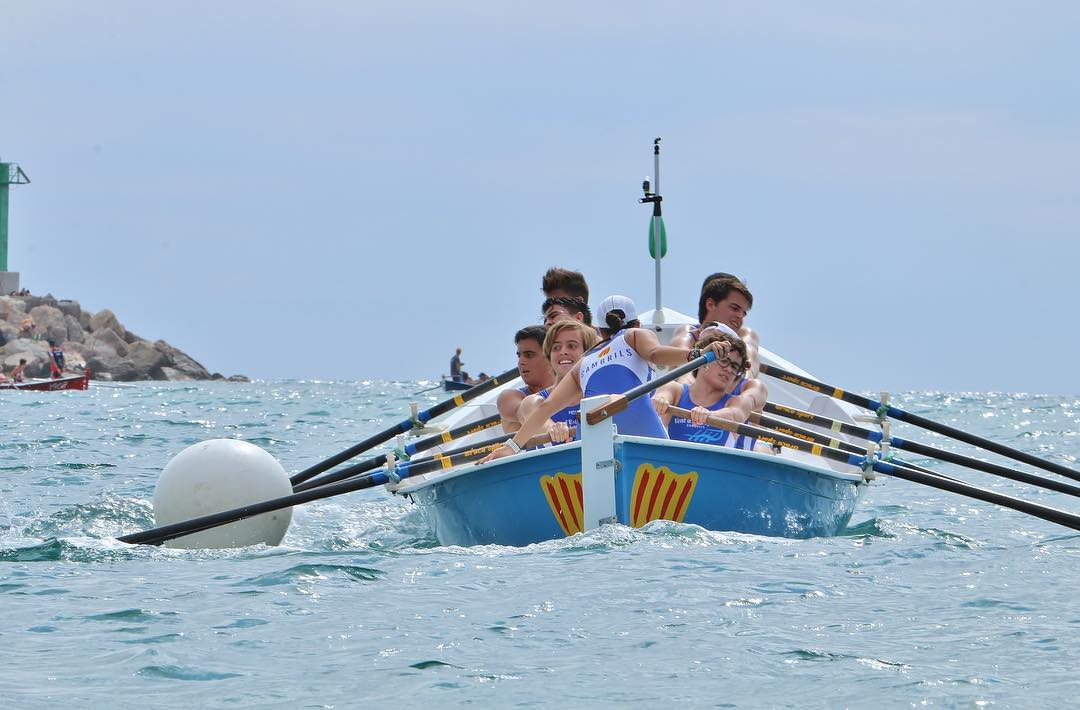 Débarquement du coureur :Le coureur (équipier au choix) doit débarquer de son embarcation en respectant le couloir qui est attribué à son équipe. Il doit passer obligatoirement à l’extérieur de la marque placée sur la plage et matérialisant son couloir avant de franchir la ligne d’arrivée. Le non-respect de cette règle entraîne une pénalité de 60 seconde.Arrivée :La fin de course pour chaque équipage est le moment ou la ligne d’épaules de son coureur franchi la ligne d’arrivée sur la plage.PLAN DU PARCOURSBEACH ROWING